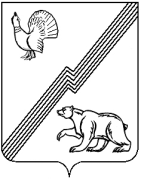 АДМИНИСТРАЦИЯ  ГОРОДА ЮГОРСКАХанты-Мансийского автономного округа – Югры                                           ПОСТАНОВЛЕНИЕ                         от  30 октября 2020 года                                                                                                     № 1599Об утверждении Планапроведения проверок муниципальных организацийгорода Югорска в 2021 году  В соответствии с законом Ханты - Мансийского автономного округа - Югры от 20.09.2010 № 142-оз «О ведомственном контроле за соблюдением  трудового законодательства и иных нормативных правовых актов, содержащих нормы трудового права»:Утвердить План проведения проверок муниципальных организаций города Югорска в 2021 году (приложение).Департаменту экономического развития и проектного управления администрации города Югорска (И.В. Грудцына):2.1. Обеспечить исполнение Плана проверок в 2021 году. 2.2. Довести до сведения руководителей муниципальных организаций о проведении плановых проверок в 2021 году.Контроль за выполнением постановления оставляю за собой.Исполняющий обязанностиглавы города Югорска                                                                                           Д.А. КрыловПриложениек постановлениюадминистрации города Югорскаот  30 октября 2020 года   № 1599Планпроведения проверок муниципальных организаций города Югорска  в 2021 году№ п/пНаименование юридического лицаМестонахождение юридического лицаЦель проведения проверкиДата начала проведения проверки (месяц)Сроки проведения проверки (рабочие дни)Наименование органаведомственного контроля,осуществляющего проверкуФорма проведения проверки (документарная, выездная)1Муниципальное автономное учреждение «Городское лесничество»Тюменская область, Ханты-Мансийскийавтономный округ – Югра,город Югорск,улица Мира дом 57 Бведомственный контрольза соблюдением трудового законодательства и иных нормативных правовыхактов, содержащих нормы трудового праваоктябрь20отдел прогнозирования и трудовых отношений департамента экономического развития и проектного управленияадминистрации города Югорскавыездная и (или) документарная2Муниципальное казенное учреждение «Служба обеспечения органов местного самоуправления»Тюменская область, Ханты-Мансийскийавтономный округ – Югра,город Югорск,улица 40 лет Победы дом 11ведомственный контрольза соблюдением трудового законодательства и иных нормативных правовыхактов, содержащих нормы трудового праваноябрь20отдел прогнозирования и трудовых отношений департамента экономического развития и проектного управленияадминистрации города Югорскавыезднаяи (или)документарная3Муниципальное бюджетное учреждение дополнительного образования «Детская школа искусств города Югорска»Тюменская область, Ханты-Мансийскийавтономный округ – Югра,город Югорск,улица 40  лет Победы, дом 12ведомственный контрольза соблюдением трудового законодательства и иных нормативных правовыхактов, содержащих нормы трудового правадекабрь20отдел прогнозирования и трудовых отношений департамента экономического развития и проектного управленияадминистрации города Югорскавыезднаяи (или)документарная